Филология факультеті  ПОӘК құру бойынша әдістемелік нұсқаулық: «Пәннің оқу-әдістемелік қамсыздандырылу картасы» Название дисциплины: Академический дискурсКурс /специальность: 1 / «7МО2307 - Лингвистика»Семестр: 1Жалпы тіл білімі және еуропа тілдері кафедрасының мәжілісінде қарастырылған және ұсынылған  «____»  ____________ 2023 ж., № ___ хаттама  Кафедра меңгерушісі  _________________     Р.А. АваковаФакультеттің әдістемелік кеңесіне ұсынылған  «______»  _________________ 2023 ж., № _____ хаттама  Әдістемелік кеңес төрағасы _______________  Н.Б. Сағындық         ӘЛ-ФАРАБИ АТЫНДАҒЫ ҚАЗАҚ ҰЛТТЫҚ УНИВЕРСИТЕТІ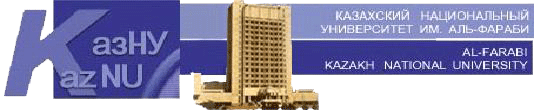                                                     «Бекітілді»Филология факультетінің деканы  ______________Жолдасбекова Б.Ө.                                                         (ФИО)«_______»____________2023 ж.№Учебники и учебные пособиИнтернет-ресурсыКоличество в библиотекеКоличество в библиотекеКоличество в библиотекеОбеспечение %1Зубкова Я.В. Ценности академического дискурса // Язык, коммуникация и социальная среда. Воронеж: ВГУ, 2009. Вып. 7. С. 135–14Ежова Т. В. Педагогический дискурс и его проектирование / Т. В. Ежова // Эйдос: интернет-журнал. - 2007а. - URL: http://eidos.ru/journal/2007/0930-5.htm Ежова Т. В. Педагогический дискурс и его проектирование / Т. В. Ежова // Эйдос: интернет-журнал. - 2007а. - URL: http://eidos.ru/journal/2007/0930-5.htm 1001002Зубкова Я.В. Конститутивные признаки академического дискурса // Известия Волгоградского государственного педагогического университета. Волгоград: ВГПУ, 2009 г. Вып. 5. С. 28–32Жанры научного стиля. - URL: http://videotutor-rusyaz.ru/uchenikam/teoriya/88-ganrynauchnogostilya rechi.html Жанры научного стиля. - URL: http://videotutor-rusyaz.ru/uchenikam/teoriya/88-ganrynauchnogostilya rechi.html 1001003Карасик В.И. О типах дискурса // Языковая личность: институциональный и персональный дискурс. Волгоград: Перемена, 2000. С. 5–20.https://cyberleninka.ru/article/n/lektsiya-kak-sostavlyayuschaya-sovremennogo-kommunikativnogo-prostranstva-vuzahttps://cyberleninka.ru/article/n/lektsiya-kak-sostavlyayuschaya-sovremennogo-kommunikativnogo-prostranstva-vuza1001004Карасик В.И. Языковой круг: личность, концепты, дискурс. Волгоград: Перемена, 2002. 477 с.https://cyberleninka.ru/article/n/ekskursionnyy-nauchno-akademicheskiy-diskurs-i-ego-zhanrovye-osobennostihttps://cyberleninka.ru/article/n/ekskursionnyy-nauchno-akademicheskiy-diskurs-i-ego-zhanrovye-osobennosti1001005Макаров М.Л. Основы теории дискурса. Москва: ИТДГК «Гнозис», 2003. 280 с.https://scipress.ru/philology/articles/lingvokulturologicheskie-osobennosti-akademicheskogo-diskursa-v-mezhkulturnoj-internet-kommunikatsii.htmlhttps://scipress.ru/philology/articles/lingvokulturologicheskie-osobennosti-akademicheskogo-diskursa-v-mezhkulturnoj-internet-kommunikatsii.html1001006Тахтарова С.С. Коммуникативные категории в когнитивно–дискурсивной парадигме // Вестник Волгоградского государственного университета. Волгоград: 2017. Т. 16. № 2. С. 186–196https://www.elibrary.ru/item.asp?id=36682115 https://www.elibrary.ru/item.asp?id=36682115 1001007Хутыз И.П. Академический дискурс: культурноспецифическая система конструирования и трансляции знаний. Москва: Флинта, Наука, 2015. 176 с.https://www.dissercat.com/content/agonalnost-v-akademicheskom-diskursehttps://www.dissercat.com/content/agonalnost-v-akademicheskom-diskurse100100